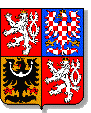 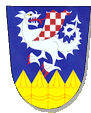 OBEC CHUDEŘICE                                          503 51 Chlumec nad Cidlinou                                                 Královéhradecký kraj________________________________________________________________		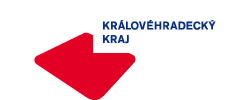 „Dostavba kanalizace Chudeřice – I. etapa“
Projekt realizovaný v letech 2015-2017 byl spolufinancován z dotačního programu Královéhradeckého kraje „Rozvoj infrastruktury v oblasti zásobování pitnou vodou a odvádění odpadních vod“.
Celkové náklady na akci 7 304 816 Kč, z toho byl příspěvek Královéhradeckého kraje 5 300 000,- Kč a příspěvek Obce Chudeřice 2 004 816,- Kč.